Lower Key Stage 2Autumn 2 – Newbury!Lower Key Stage 2Autumn 2 – Newbury!Lower Key Stage 2Autumn 2 – Newbury!English Children will explore alternative fairy-tales through the book ‘The true story of the three little pigs’ by Jon Scieszka. Following this, they will complete a poetry study using the book ‘The river: an epic journey to the sea’ by Patricia Hegarty.  MathsIn maths, we will be developing children’s understanding of the operations: addition, subtraction, multiplication and division. We will use a variety of strategies and representations to enable the children to develop efficient written strategy for addition and subtraction whilst developing a secure understanding of multiplication and division. We will then apply this knowledge to a range of real life problem solving contexts. GeographyIn Geography, we will be focusing on settlements, including identifying different types of settlements and why people migrate.  We will also be looking at topographical features of Newbury, using ordnance survey maps to identify four-grid references. PSHEChildren will discuss and explore what they should do if someone is being bullied and understand that everyone should feel accepted and included.Computing In this term, children will be looking at online safety and spreadsheets. Children we be able create a secure password, understand film rating and know what to do if something online upsets them. They will also learn how to input data and convert it into a graph and describe the position of cells. R.E. During this unit, the children will be learning about what the true meaning of Christmas is to Christians and compare this with what Christmas means to us. MusicThis term, we will be learning about the language of music through playing the glockenspiel. The learning is focused around exploring and developing playing skills through the glockenspiel and chime bars.DTDuring this topic, the children will explore a variety of British inventions and reflect on how these inventions have impacted the way we live today. The children will practically explore and evaluate each, identifying which invention they feel has had the most impact and why they feel this way.P.E.Children will be working on their physical and cognitive skills through a range of coordination and balance based activities. They will then be using and applying these skills in sports based scenarios with a focus on tag rugby, netball and basketball.Go Read:Children are expected to read daily with an adult and for this to be record using Go Read. Once your child is confident with reading the book, they will need to quiz using Accelerated Reader in school.Go Read:Children are expected to read daily with an adult and for this to be record using Go Read. Once your child is confident with reading the book, they will need to quiz using Accelerated Reader in school.Go Read:Children are expected to read daily with an adult and for this to be record using Go Read. Once your child is confident with reading the book, they will need to quiz using Accelerated Reader in school.TTRockstars:Alongside reading daily, children should be practising their times tables using the TTrockstars website. Games last between 1 to 5 minutes. If your child does not know their login, please contact your class teacher. Times tables is a crucial skill which underpins a large proportion of the maths curriculum. TTrockstars is also an excellent way to practise for the Department of Education Year 4 Multiplication Check which will take place in the Summer term. TTRockstars:Alongside reading daily, children should be practising their times tables using the TTrockstars website. Games last between 1 to 5 minutes. If your child does not know their login, please contact your class teacher. Times tables is a crucial skill which underpins a large proportion of the maths curriculum. TTrockstars is also an excellent way to practise for the Department of Education Year 4 Multiplication Check which will take place in the Summer term. TTRockstars:Alongside reading daily, children should be practising their times tables using the TTrockstars website. Games last between 1 to 5 minutes. If your child does not know their login, please contact your class teacher. Times tables is a crucial skill which underpins a large proportion of the maths curriculum. TTrockstars is also an excellent way to practise for the Department of Education Year 4 Multiplication Check which will take place in the Summer term. Homework:Spellings will now be an investigation where children will be asked to find words that are linked to the previous week’s spelling rule and then write five of these into accurately punctuated sentences. Spelling homework will be set every Monday and will support the rules being taught that week. Please note there is no longer a spelling test each Friday. However, we will be focusing on the application of these rules in their writing. Spelling need to be return every Friday.Maths homework will be set every Friday to support their times tables and mathematical fluency. These will be linked to the fluency focus of the week. Maths homework should be returned the following Friday.Reading comprehension homework will be set every other Friday to support children’s understanding of a text. This will need to be handed in the following Friday.Homework:Spellings will now be an investigation where children will be asked to find words that are linked to the previous week’s spelling rule and then write five of these into accurately punctuated sentences. Spelling homework will be set every Monday and will support the rules being taught that week. Please note there is no longer a spelling test each Friday. However, we will be focusing on the application of these rules in their writing. Spelling need to be return every Friday.Maths homework will be set every Friday to support their times tables and mathematical fluency. These will be linked to the fluency focus of the week. Maths homework should be returned the following Friday.Reading comprehension homework will be set every other Friday to support children’s understanding of a text. This will need to be handed in the following Friday.Homework:Spellings will now be an investigation where children will be asked to find words that are linked to the previous week’s spelling rule and then write five of these into accurately punctuated sentences. Spelling homework will be set every Monday and will support the rules being taught that week. Please note there is no longer a spelling test each Friday. However, we will be focusing on the application of these rules in their writing. Spelling need to be return every Friday.Maths homework will be set every Friday to support their times tables and mathematical fluency. These will be linked to the fluency focus of the week. Maths homework should be returned the following Friday.Reading comprehension homework will be set every other Friday to support children’s understanding of a text. This will need to be handed in the following Friday.P.E.P.E. kit should be in school Monday morning and will be taken home on Friday afternoon. Hair longer than shoulder length needs to be tied up. Children need to wear the new P.E. kit uniform. Earrings should be removed or taped (tape should be kept in their bag or draw). All children should participate in lessons with a positive and sportsmanlike approach. P.E.P.E. kit should be in school Monday morning and will be taken home on Friday afternoon. Hair longer than shoulder length needs to be tied up. Children need to wear the new P.E. kit uniform. Earrings should be removed or taped (tape should be kept in their bag or draw). All children should participate in lessons with a positive and sportsmanlike approach. P.E.P.E. kit should be in school Monday morning and will be taken home on Friday afternoon. Hair longer than shoulder length needs to be tied up. Children need to wear the new P.E. kit uniform. Earrings should be removed or taped (tape should be kept in their bag or draw). All children should participate in lessons with a positive and sportsmanlike approach. Forest Schools:Children will need a change of clothes for forest schools. For health and safety reasons, this must include: a long sleeve top, long trousers and trainers/wellies. These sessions will take place in all weather, so they should be prepared to get wet, muddy and dirty. Hawthorn and Juniper will have forests school on a Monday afternoon and Maple class on a Friday afternoon. As per Mrs Earl’s letter, if the children do not have the correct clothing, they will not be able to participate and will spend the session in a parallel class. Forest Schools:Children will need a change of clothes for forest schools. For health and safety reasons, this must include: a long sleeve top, long trousers and trainers/wellies. These sessions will take place in all weather, so they should be prepared to get wet, muddy and dirty. Hawthorn and Juniper will have forests school on a Monday afternoon and Maple class on a Friday afternoon. As per Mrs Earl’s letter, if the children do not have the correct clothing, they will not be able to participate and will spend the session in a parallel class. Forest Schools:Children will need a change of clothes for forest schools. For health and safety reasons, this must include: a long sleeve top, long trousers and trainers/wellies. These sessions will take place in all weather, so they should be prepared to get wet, muddy and dirty. Hawthorn and Juniper will have forests school on a Monday afternoon and Maple class on a Friday afternoon. As per Mrs Earl’s letter, if the children do not have the correct clothing, they will not be able to participate and will spend the session in a parallel class. 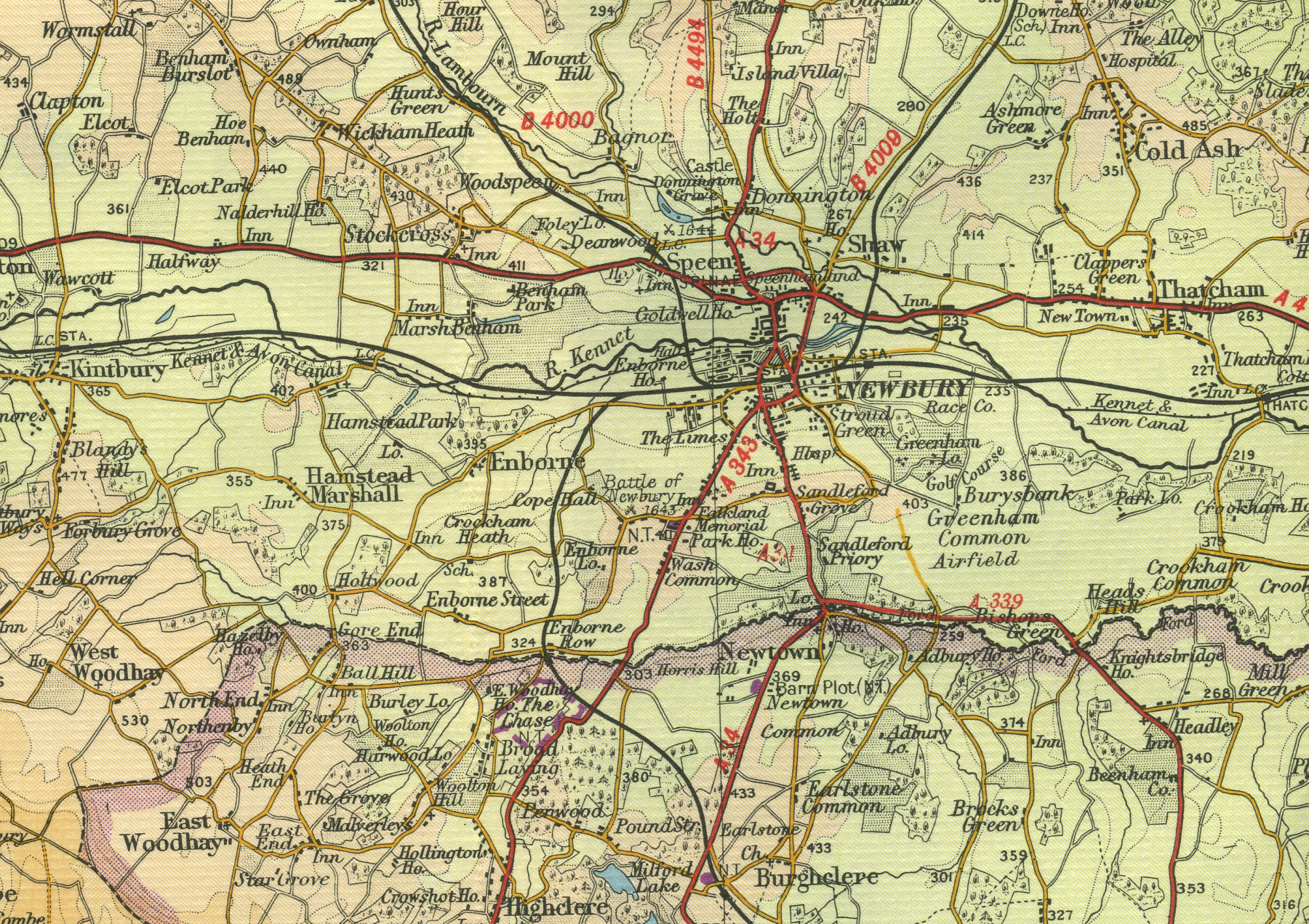 